Faculty of Music Arts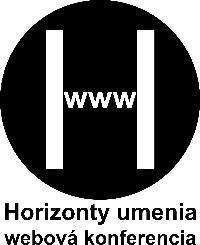 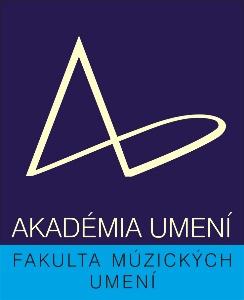 at the Academy of Arts in Banska Bystrica, Slovakia Ul. J. Kollára 22, 974 01 Banská Bystrica	OZ Koncertné združenie pri FMU AURegistration formInternational Web Conference Horizonty umenia 6 / Horizons of Art 6(20.10.2019 – 01. 11. 2019)Contact: horizonty.umenia@aku.sk For any questions please contact PaedDr. Mária Strenáčiková, PhD., garant of the conference. Consent with processing and publishing personal data By my signature, I express my consent with processing and publishing my personal data I provided above, in accordance with §13 of Act no. 18/2018 Coll., Personal Data Protection Act and within the mentioned conditions. This consent is valid until the appeal; consent can be canceled upon written request.In ........................................., date......................			................................................									   SignatureName, surname, titlesWorkplaceAddress of the workplaceContact (tel., e-mail)Title of the article (in national language)Title of the article in EnglishSection